Poniedziałek 27 kwietnia 2020 r.  Temat: Podobieństwo trójkątów.  Zapisz temat i datę.Przypomnienie wiadomości z gimnazjum, wysłuchaj https://pistacja.tv/film/mat00737-trojkaty-podobne-w-trojkatach?playlist=504Zrób notatkę w zeszycie, przeczytaj wiadomości strona 214 – 219 podręcznikzapisz definicja strona 214,zapisz twierdzenia strona 214,215Zadanie 1 strona 219 podręcznik :Zapisz pytaniePrzeanalizuj i przepisz rozwiązanie zadania :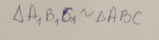 Z trójkąta ABC mamy: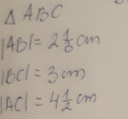 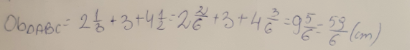 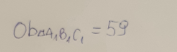 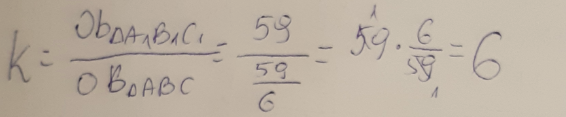 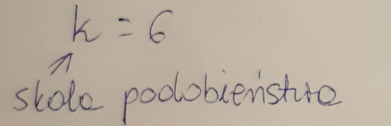 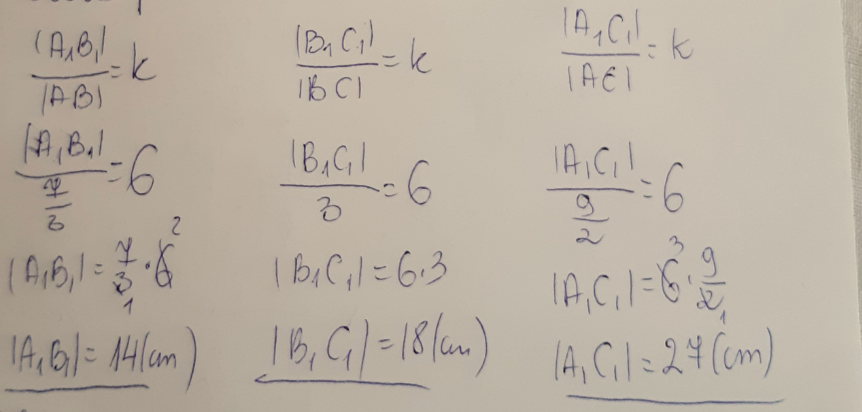 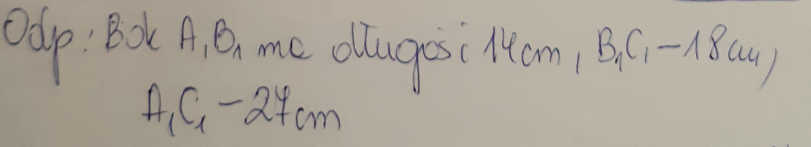 Po analizie poprzedniego zadania rozwiąż zadanie 5.136 strona 146, rozwiąż zadanie 5.137 strona 147 – zbiór zadańZadanie 3 strona 219 podręcznik :Zapisz pytaniePrzeanalizuj i przepisz rozwiązanie zadania ( rysunki pomocnicze)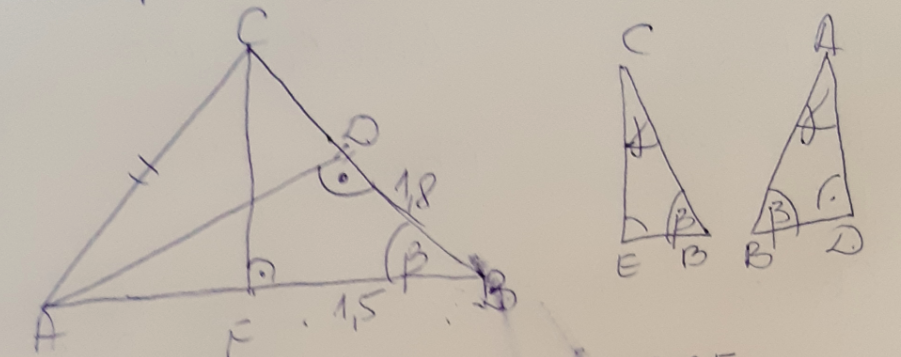 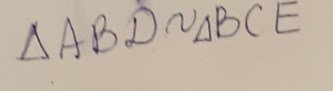 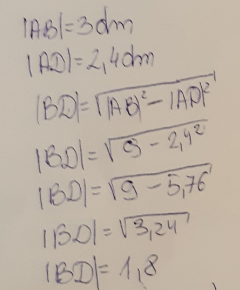 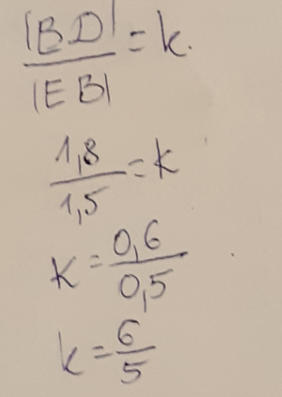 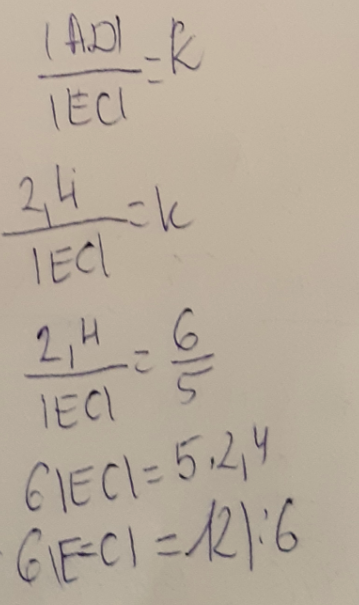 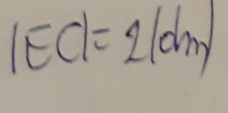 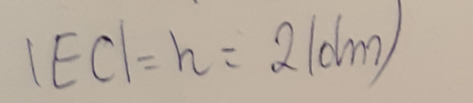 Odp. Wysokość poprowadzona na podstawę wynosi 2 dm.Rozwiąż zadanie 2 strona 219 podręcznik ( skorzystaj z twierdzenia strona 214).Rozwiąż zadanie 5.135 strona 146 – zbiór zadań